ПРОЕКТна тему: «Музыкальные инструменты»для детей старшего дошкольного возрастаВоспитатель Голионцева И.В.г. Сочи2009 г.Актуальность проблемы:В дошкольном периоде музыкальное воспитание играет важную роль в формировании личности ребёнка, развитии эстетических чувств, художественного вкуса, творческой активности и нравственных качеств.Наблюдая за детьми в самостоятельной деятельности, я увидела и услышала, что многие не умеют использовать музыкальные инструменты по своему прямому назначению.Данный проект предназначен для улучшения знаний о музыкальных инструментах, развития интереса к основам музыкальной грамоты, чувства ритма, слуха, музыкального творчества, различения высоты и длительности звуков посредством музыкально-дидактических игр.Цель проекта:Углубление и расширение знаний о разновидностях музыкальных инструментов.Задачи:Расширить представление детей о музыкальных инструментах, их семействах (струнные, духовые, клавишные, ударные).Развивать знания детей об основах музыкальной грамоты, о знаменитых композиторах.Дать понятие о рождении музыкальных инструментов, о видах оркестра.Побуждать детей к совместной поисковой деятельности.Развивать эмоционально-ценностное отношение к музыкальному инструменту.Вовлечь родителей в образовательный процесс для совместной работы по изучению музыкальных инструментов.Длительность проекта: 2 месяца.Срок реализации: апрель, май.Ожидаемые результаты:Знание детей о разнообразии музыкальных инструментов, их семействах.Применение полученных музыкальных знаний в своей игре на инструменте.Сплочение детей и родителей посредством музыки, воспитание будущих граждан своего города и страны, музыкально образованных.Формы работы с детьми:Занятия, беседы, чтение художественной литературы, целевые прогулки и экскурсии, фотовыставки; рассматривание иллюстраций, открыток; рассказы воспитателя, родителей, экскурсовода; музыкально-дидактические игры, разучивание песен и стихов, просмотр видео-кассет, прослушивание музыкальных произведений великих русских композиторов, поощрение детей за культурное поведение в общественных местах.ПЛАН мероприятий педагога для успешной реализации проектаПЛАН РАБОТЫ С ДЕТЬМИРОЖДЕНИЕ МУЗЫКАЛЬНЫХ ИНСТРУМЕНТОВПрограммные задачи: познакомить детей с процессом появления музыкальных инструментов.Оборудование и материал: книга «Музыкальные инструменты» под редакцией издательства «Атлас», иллюстрации музыкальных инструментов. Предварительная работа: изготовление барабанов.План занятия:Ребята, сегодня я расскажу вам о том, каким образом появились на свет музыкальные инструменты, с чего началось их рождение. Но сначала скажите, каким совершенным, дарованным природой музыкальным инструментом, обладает сам человек, то есть каждый из нас?Голосом (ответы детей).Чтобы аккомпанировать (подыгрывать) пению, людям пришлось создать другие звуки, задействовав в том числе и тело. Подумайте, как можно подыгрывать своему пению? Какие движения можно делать?Хлопки по рукам, ногам, хлопанье в ладоши, притопывание в такт музыке, позвякивание украшениями или оружием (ответы детей).Молодцы, верно. Всё это было первой попыткой создания музыкального инструмента, служившего ритмом для танцев и церемоний жертвоприношения.Тысячи лет тому назад наши предки из Азии, Африки и Европы поняли, что если ударять, надувать, прищипывать, тереть какой-либо предмет, тот может издавать различные звуки. С помощью костей, рогов животных или сосуда из тыквы музыканты эпохи палеолита (древней эпохи) изобрели первые музыкальные инструменты: свистульки, флейты, «поющие» дуги, которые они укрепляли на земле. Остатки этих первых «инструментов» неоднократно обнаруживали при раскопках. Позже появились китайские барабаны из керамики, колокольчики, колокола, которые со временем стали изготавливаться по новой технологии - из металла, и они становились более прочными и звучными. Это происходило в бронзовом веке. Охотничьи рожки и трубы, поначалу изготовлявшиеся из дерева, рога или кости, тоже изменились.Как вы думаете, какие музыкальные инструменты появились от «поющей дуги» или охотничий лука?Струнные инструменты (ответы детей).Верно, а как вы думаете от тростниковой дудочки какие?Духовые инструменты (ответы детей).Умницы, от барабана какие инструменты?Ударные инструменты (ответы детей).Молодцы. Догадались обо всех инструментах. Таким образом на протяжении веков музыкальные инструменты совершенствовались, приобретали тот внешний вид, который нам известен сегодня. С помощью электричества возможно усиливать их звучание. Позже информатика позволила воспроизводить звук любого инструмента, сочинять новые музыкальные произведения. Музыка повсюду с нами, и не обязательно носить с собой музыкальный инструмент. И всё же: какое счастье - уметь играть на музыкальном инструменте! Правда?!СТРУННЫЕ МУЗЫКАЛЬНЫЕ ИНСТРУМЕНТЫПрограммные задачи: дать представление о семействе струнных музыкальных инструментов, развивать интерес к игре на струнных инструментах.Оборудование и материал: иллюстрации музыкальных инструментов, аудиозапись со звучанием струнных инструментов в музыкальных произведениях признанных композиторов-классиков, музыкальный струнный инструмент - гитара.Предварительная работа: изготовление струнного инструмента.План занятия:Ребята, сегодня мы отправимся в волшебную страну под названием «Музыка». Многих жителей этой страны вы уже знаете, видели и слышали их много раз - это музыкальные инструменты, они объединены в группы по общим признакам: звучанию, материалу, из которого они сделаны, способу извлечения звука. Сегодня вы узнаете о струнной группе инструментов - самой-самой большой. Угадайте загадку:Из дерева вырублена,В руках плачет.В лесу вырезана,Гладко выписана,Поёт, заливается.Как называется?Движенья плавные смычка Приводят в трепет струны.Мотив журчит издалека,Поёт про вечер лунный.Как ясен звуков перелив,В них радость и улыбка.Звучит мечтательный мотив,Её названье ...-Скрипка (Ответы детей).И в оркестре хороша,Зазвучит - поёт душа!Просит «Поиграй-ка!»- Озорная ...Ой звенит она, звенит,Всех игрою веселит.А всего-то три струны Ей для музыки нужны.Кто такая, отгадай-ка?Это наша ...-Балалайка (Ответы детей).Балалайка, балалайка,Веселее заиграй-ка!-Верно. Давайте внимательно послушаем аудиозапись с их звучанием и назовём кто ещё живёт в волшебной стране музыки...-Какой самый большой струнный инструмент в оркестре, ребята?-Это контрабас (Ответы детей).-Как на нём играют, если он большой?-Стоя. (Ответы детей).-Правильно, на контрабасе играют стоя. У него есть ножка - шпиль. А чем играют на контрабасе?-Смычком. (Ответы детей).-Из чего состоит смычок? Из чего он сделан?-Из трости (палочки), на которую натянут конский волос(Ответы детей).-Хорошо, молодцы. Смычок трётся о струну и вызывает вибрацию. Умение нажимать на смычок и вести его являются основными критериями оценки игры скрипача. Каждый исполнитель обладает индивидуальным туше, которое порождает неповторимое звучание. Если бы каждый из вас играл на струнном инструменте, все равно все бы играли по-своему. Продолжаем.. .Какой голос у контрабаса, кто скажет?-Низкий (Ответы детей).-Как будем его держать?-Между коленей (Ответы детей).-Слушаем следующий струнный инструмент.. .Как он называется?-Виолончель (Ответы детей).-Как переводится с итальянского языка «виолони»?-Маленький контрабас (Ответы детей)..-Виолончель имеет выразительный звук. Её называют маленьким контрабасом. Чем играют на виолончели?-Смычком (Ответы детей).-Правильно, тоже смычком. Послушайте следующий струнный инструмент...Он называется?-Альт (Ответы детей).-Да, верно, альт. У него грудной голос. Он по размеру больше скрипки, но меньше виолончели. Где будем его держать?-Под подбородком (Ответы детей).-Слушаем кто ещё принадлежит самой большой группе струнных инструментов... -Скрипка - самая маленькая (Ответы детей).-Верно, она является признанной королевой оркестра. Когда скрипичный мастер (Аматти, Гварнери, Страдивари) создаёт скрипку, важно, чтобы все пропорции были выдержаны, важно, из какого дерева она сделана, каким лаком покрыта. Знаменитый скрипач Николо Паганини творил чудеса на сцене: однажды он так играл, что лопнула одна струна, затем вторая, после и третья, и Паганини доиграл музыкальное произведение всего на одной струне.Как и другие струнные инструменты, скрипка имеет наверху деревянный завиток, ниже колки (для настройки струн), струны, струнодержатель, боковая обечайка, дэки, эфы - резонаторные отверстия. Теперь послушаем все вместе ещё один струнный инструмент...-Арфа (Ответы детей).-Посмотрите, сколько струн у неё? Кто запомнил?-40,44 (Ответы детей).Да, у арфы от 44 до 48 струн. Чем короче струна, чем она тоньше, тем выше получается звук. А чем на ней играют?-Пальцами (Ответы детей).-Верно, это щипковый инструмент, поэтому играют не смычком, а пальцами, не всеми, а только восемью, мизинцы не участвуют в игре. Молодцы, ответили на все вопросы. А теперь поведём итог занятия. Вспомним все струнные инструменты, которые слышали и видели:-Контрабас, виолончель, альт, скрипка, домра, гитара, арфа, бас-гитара, гусли, лира, кифара, лютня (Ответы детей).-Что есть у всех струнных инструментов?-Струны (Ответы детей).-Правильно, струны могут сжиматься, тереться, ударяться. Они могут натягиваться вертикально, горизонтально. На инструменте может быть как одна - единственная, так и сорок восемь струн. Струнный музыкальный инструмент может располагаться на коленях, под подбородком, между коленей. Спасибо за ответы, за внимание. Поиграем в игру «Изобрази струнный инструмент», но не забывайте где какой струнный инструмент находится. На следующем занятии познакомимся с духовыми музыкальными инструментами.ДУХОВЫЕ МУЗЫКАЛЬНЫЕ ИНСТРУМЕНТЫПрограммные задачи: дать представление о семействе духовых музыкальных инструментов, развивать интерес к игре на духовых инструментах.Оборудование и материал: иллюстрации музыкальных инструментов, аудиозапись со звучанием духовых инструментов в музыкальных произведениях признанных композиторов-классиков, музыкальный духовой инструмент - дудка. Предварительная работа: изготовление духового инструмента.План занятия:-После доисторических труб, сделанных из бивней мамонтов и раковин, на свет появилось целое семейство духовых инструментов.. Принцип их действия заключается в вибрации воздуха в полой трубке. Духовые музыкальные инструменты подразделяются на две категории: деревянные и металлические (медные). Музыкант, играющий на духовом музыкальном инструменте, должен быть способен постоянно дуть в него на протяжении всего концерта. А это значит, что надо иметь навык правильного дыхания «животом», правильно располагать мундштук инструмента во рту и правильно располагать пальцы... Наличие таких навыков обязательно для всех деревянных духовых инструментов симфонического оркестра: флейты, гобоя, английского рожка, кларнета, фагота и контрфагота, саксофона. Так о каком семействе пойдёт речь? Угадайте загадку:Пастушок на ней играет,В хоровод всех созывает.Зажурчит как ручеёк,Голос тонок и высок.-Дудка (Ответы детей).Бери её в руки - не будет скуки.Она - не огонь, а разогревает.Легка дорожка, если есть...-Гармошка (Ответы детей).-Молодцы, ребята, а во что вы любите дуть?-В трубу, в дудку, в свистульку в виде птички.. .(Ответы детей).-Молодцы. А как вы это делаете?-Дуем в дудку, пальцами закрываем и открываем отверстия (Ответы детей). -Послушайте.. .и скажите, что это звучит.-Флейта (Ответы детей).-Правильно. В стародавние времена пастухи услышали как на ветру звучит тростник, и кто-то попробовал подудеть в тростинку, она зазвучала, тогда скрепили несколько тростинок в один ряд, получилась свирель или флейта Пана, на ней можно было играть разные мелодии. В разные времена флейты делали из кости, раковины, глины, веток деревьев, золота, хрусталя, позже из металла, но по традиции причисляют к деревянным инструментам. Способ звукоизвлечения тот же, что и у других духовых деревянных инструментов. Итак, прослушали мы флейту Пикколо, которая звучит высоко, а большая флейта звучит ниже в произведении И.Баха «Шутка». Флейты бывают прямые (держат их перед собой) и поперечные (держат их горизонтально, используют в оркестре). Послушаем следующего представителя семейства духовых...-Гобой (Ответы детей).-Да, гобой - прекрасный солист. Он имеет секрет: в тонкий его конец вставлены две тростниковые пластинки, между ними щель, в которую дует гобоист. У флейты пластинок нет, зато у всех других духовых инструментов есть. Слушаем дальше... -Кларнет (Ответы детей).-Верно, у него самый певучий звук из всех духовых инструментов. С итальянского языка кларнет переводится как маленькая труба. Слушаем ещё представителя духовых...-Фагот (Ответы детей).-Как переводится с латинского языка фагот?-Вязанка дров (Ответы детей).-Верно, потому что после исполнения фаготист разбирает инструмент на отдельные части и складывает их в футляр, словно вязанку дров. Какие ещё есть духовые инструменты, если деревянные мы прослушали?-Медные (Ответы детей).-Считается, что медные духовые инструменты произошли от охотничьего рога, как вы помните. Давайте послушаем их.-Туба (Ответы детей).-да, чем длиннее туба, тем мощнее звук. Туба - главный бас оркестра.-Тромбон (Ответы детей).-Верно, звучит мужественно, имеет два изгиба, чтобы легче его запомнить. -Валторна (Ответы детей).-На кого похожа?-На улитку (Ответы детей).-В переводе с немецкого языка валторна переводится как лесной рог. Ведь предок валторны - охотничий рожок. Чтобы звук был слышен далеко, рожки удлиняли, а потом стали закручивать.-Труба (Ответы детей).-Какой голос у трубы?-Громкий (Ответы детей).-Ребята, подведём итог, что сегодня вы узнали, какие духовые инструменты? -Представители семейства деревянных духовых: гобой, флейта, дудка, кларнет; представители семейства медных духовых: рожок, фагот, саксофон, валторна, труба, туба, тромбон. (Ответы детей)-Молодцы, запомнили. Теперь поиграем в игру «Оркестр духовых инструментов»: каждый изображает на каком духовом инструменте он играет и старается правильно озвучить его.УДАРНЫЕ МУЗЫКАЛЬНЫЕ ИНСТРУМЕНТЫПрограммные задачи: дать представление о семействе ударных музыкальных инструментов, развивать интерес к игре на ударных инструментах.Оборудование и материал: иллюстрации музыкальных инструментов, аудиозапись со звучанием ударных инструментов в музыкальных произведениях признанных композиторов-классиков, музыкальный ударный инструмент - барабан.Предварительная работа: изготовление ударного инструмента - барабана.План занятия:-Ребята, с помощью загадки вы узнаете какое музыкальное семейство мы изучим сегодня:Деревянные подружки Звонко бьются друг о дружку.Расписные, как матрёшки.Угадали? Это ...-Ложки (Ответы детей).Он огромный и весёлый,Громкий, звонкий, озорной,Постучать ты можешь смело,Взять его в игру и в бой.-Барабан (Ответы детей).-Верно. И сегодня мы разберем ударные музыкальные инструменты, которые расположены дальше всего от дирижёра. Они делятся на две группы: первая группа - это ударные инструменты, на которых можно сыграть мелодию (на литаврах, на колокольчиках, на колоколах, на гонге, на челесте, на ксилофоне); вторая группа - это ударные инструменты, на которых можно только отбивать ритм (на треугольнике, на там-таме, на бубне, на турецком барабане). Ударные инструменты производят звук только при хлопке, встряхивании или другом воздействии. Все они различаются по форме, материалу, из которого они сделаны, и звуку, который они производят. Начнём слушать ударные инструменты со второй группы.. .Какой первый ударный инструмент мы прослушали?-Там-там (Ответы детей).-Верно. Как он выглядит?-Диск из металла (Ответы детей).-Да, этот диск подвешен к деревянной раме. А как играют на нём?-Бьют по диску деревянной палкой (Ответы детей).-Молодцы. Эта палка с мягким войлочным наконечником. Послушайте другие ударные инструменты... Это всем знакомые...?-Музыкальные тарелки (Ответы детей).-Какой у них звук?-Металлический громкий звук (Ответы детей).-Да, лязгающий. Слушаем дальше.. .Что это?-Треугольник (Ответы детей).-Верно, это металлический пруд, согнутый в форме треугольника и подвешенный на раме. Какой голос у него?-Звенящий чистый (Ответы детей).-Хорошо. Следующий ударный инструмент?-Бубен (Ответы детей).-Да, все его хорошо знают и отбивают разные ритмы на нём. Бубен является древним инструментом. В оркестре его используют, когда есть отголоски народных танцев (испанских, цыганских). Слушаем дальше.. .Как называется этот ударный инструмент?-Турецкий барабан (Ответы детей).-Верно. Тяжело выдерживать ритм на протяжении всего произведения. Теперь послушаем музыкальные ударные инструменты, на которых можно сыграть мелодию...Как называются эти инструменты?-Колокольчики (Ответы детей).-Да, всем они знакомы. Это звонкие металлические пластинки, на которых игтают палочками. Могут звучать таинственно и празднично. Слушаем далее...-Колокола (Ответы детей).-Да, оркестровые колокола. Это металлические трубы, подвешенные к раме. По ним бьют колотушкой, обтянутой кожей. Эти колокола звучат очень красиво, как те, что висят на колокольне. Следующий инструмент...-Большая кастрюля (Ответы детей).-Так.. .Этот ударный инструмент похож на кастрюлю, а вернее на большой котёл. Называется ли...-Литавра (Ответы детей).-Верно. На металлическую основу натягивают кожу. Само натяжение можно усиливать или ослаблять, и тогда звук от этого будет меняться. Но изменять во время исполнения натяжение нельзя, поэтому в оркестре заранее настраивают несколько литавр (каждый на свой тон): еле слышно, почти шёпотом, и громко. Следующий ударный инструмент.-Ксилофон (Ответы детей).-Да, всем давно-давно знаком. Состоит из деревянных брусков и по ним бьют деревянными палочками. Переводится с греческого языка как звучащее дерево. Следующий инструмент...-Челеста (Ответы детей).-Да, интересное название (с итальянского языка переводится как небесная): внешне похожа на маленькое пианино, но у пианино молоточки, связанные с клавишами бьют по струнам, а у челесты бьют по пластинкам. Послушайте голос челесты в балете «Щелкунчик», где танцует фея Дражже. Давайте подведём итог, какие ударные инструменты вы теперь знаете? Изобразим на каких ударных мы просто отбиваем ритм?-Это тарелки, турецкий барабан, бубен, там-там, треугольник (Ответы детей).-А теперь изобразим на каких ударных можем сыграть мелодию?-Это ксилофон, металлофон, ударная установка, колокольчики, колокола, литавра, челеста (Ответы детей).УДАРНЫЕ МУЗЫКАЛЬНЫЕ ИНСТРУМЕНТЫ Программные задачи: дать представление о семействе ударных музыкальных инструментов, развивать интерес к игре на ударных инструментах.Оборудование и материал: иллюстрации музыкальных инструментов, аудиозапись со звучанием ударных инструментов в музыкальных произведениях признанных композиторов-классиков, музыкальный ударный инструмент - барабан.Предварительная работа: изготовление ударного инструмента - барабана.План занятия:-Ребята, с помощью загадки вы узнаете какое музыкальное семейство мы изучим сегодня:Деревянные подружки Звонко бьются друг о дружку.Расписные, как матрёшки.Угадали? Это ...-Ложки (Ответы детей).Он огромный и весёлый,Громкий, звонкий, озорной,Постучать ты можешь смело,Взять его в игру и в бой.-Барабан (Ответы детей).-Верно. И сегодня мы разберем ударные музыкальные инструменты, которые расположены дальше всего от дирижёра. Они делятся на две группы: первая группа - это ударные инструменты, на которых можно сыграть мелодию (на литаврах, на колокольчиках, на колоколах, на гонге, на челесте, на ксилофоне); вторая группа - это ударные инструменты, на которых можно только отбивать ритм (на треугольнике, на там-таме, на бубне, на турецком барабане). Ударные инструменты производят звук только при хлопке, встряхивании или другом воздействии. Все они различаются по форме, материалу, из которого они сделаны, и звуку, который они производят. Начнём слушать ударные инструменты со второй группы.. .Какой первый ударный инструмент мы прослушали?-Там-там (Ответы детей).-Верно. Как он выглядит?-Диск из металла (Ответы детей).-Да, этот диск подвешен к деревянной раме. А как играют на нём?-Бьют по диску деревянной палкой (Ответы детей).-Молодцы. Эта палка с мягким войлочным наконечником. Послушайте другие ударные инструменты... Это всем знакомые...?-Музыкальные тарелки (Ответы детей).-Какой у них звук?-Металлический громкий звук (Ответы детей).-Да, лязгающий. Слушаем дальше.. .Что это?-Треугольник (Ответы детей).-Верно, это металлический пруд, согнутый в форме треугольника и подвешенный на раме. Какой голос у него?-Звенящий чистый (Ответы детей).-Хорошо. Следующий ударный инструмент?-Бубен (Ответы детей).-Да, все его хорошо знают и отбивают разные ритмы на нём. Бубен является древним инструментом. В оркестре его используют, когда есть отголоски народных танцев (испанских, цыганских). Слушаем дальше.. .Как называется этот ударный инструмент?-Турецкий барабан (Ответы детей).-Верно. Тяжело выдерживать ритм на протяжении всего произведения. Теперь послушаем музыкальные ударные инструменты, на которых можно сыграть мелодию...Как называются эти инструменты?-Колокольчики (Ответы детей).-Да, всем они знакомы. Это звонкие металлические пластинки, на которых играют палочками. Могут звучать таинственно и празднично. Слушаем далее...-Колокола (Ответы детей).-Да, оркестровые колокола. Это металлические трубы, подвешенные к раме. По ним бьют колотушкой, обтянутой кожей. Эти колокола звучат очень красиво, как те, что висят на колокольне. Следующий инструмент...-Большая кастрюля (Ответы детей).-Так.. .Этот ударный инструмент похож на кастрюлю, а вернее на большой котёл. Называется ли...-Литавра (Ответы детей).-Верно. На металлическую основу натягивают кожу. Само натяжение можно усиливать или ослаблять, и тогда звук от этого будет меняться. Но изменять во время исполнения натяжение нельзя, поэтому в оркестре заранее настраивают несколько литавр (каждый на свой тон): еле слышно, почти шёпотом, и громко. Следующий ударный инструмент...-Ксилофон (Ответы детей).-Да, всем давно-давно знаком. Состоит из деревянных брусков и по ним бьют деревянными палочками. Переводится с греческого языка как звучащее дерево. Следующий инструмент...-Челеста (Ответы детей).-Да, интересное название (с итальянского языка переводится как небесная): внешне похожа на маленькое пианино, но у пианино молоточки, связанные с клавишами бьют по струнам, а у челесты бьют по пластинкам. Послушайте голос челесты в балете «Щелкунчик», где танцует фея Дражже. Давайте подведём итог, какие ударные инструменты вы теперь знаете? Изобразим на каких ударных мы просто отбиваем ритм?-Это тарелки, турецкий барабан, бубен, там-там, треугольник (Ответы детей).-А теперь изобразим на каких ударных можем сыграть мелодию?-Это ксилофон, металлофон, ударная установка, колокольчики, колокола, литавра, челеста (Ответы детей).КЛАВИШНЫЕ МУЗЫКАЛЬНЫЕ ИНСТРУМЕНТЫПрограммные задачи: дать представление о семействе клавишных музыкальных инструментов, развивать интерес к игре на клавишных инструментах.Оборудование и материал: иллюстрации музыкальных инструментов, аудиозапись со звучанием клавишных инструментов в музыкальных произведениях признанных композиторов-классиков, музыкальный клавишный инструмент - синтезатор.Предварительная работа: изготовление клавишного инструмента -пианино.План занятия:-Ребята, угадайте загадки и поймете какие музыкальные инструменты мы сегодня изучим:Трёхногий огромный жук,Из бело-черного ряда зубов Извлекаем любой звук.-Рояль (Ответы детей).Громко-тихо, тихо-громко,По дорожке скачут звонко Десять пальчиков-друзей,Успевай за ними, эй!!!-Фортепиано (Ответы детей).-Верно, эти инструменты имеют клавиши. Посвятим сегодняшнее занятие клавишным музыкальным инструментам. У пианино есть молоточки, они связаны с клавишами, эти молоточки бьют по струнам, и клавиши звучат. Пианино компактное, его можно поставить дома, а рояль - концертный инструмент, он поместится в большом зале. Рояль является клавишно-струнно-молоточковым инструментом. Левая педаль рояля делает звук глуше и мягче. Пианино и рояль имеют общее название фортепиано. В переводе с итальянского языка «форте» - громко, сильно; «пиано» - тихо. Предок фортепиано - клавесин - на нём исполняли старинную музыку. Исполнитель не мог сделать звук тише, а на фортепиано можно.-Дети, какие клавишные инструменты вы ещё знаете?-Орган, аккордеон (Ответы детей).-Молодцы, да. В нашем городе есть Зал Органной Музыки, и там находится клавишный инструмент - орган. Обязательно сходите со своими родителями туда на концерт. Подведем итог, какие клавишные инструменты вы узнали сегодня? -Рояль, пианино, фортепиано, аккордеон, орган (Ответы детей).-Умнички, всё вспомнили. Сегодня мы завершили знакомство с семействами музыкальных инструментов. Теперь вы знаете какой инструмент к какому семейству относится. Играем в игру «Угадай клавишный инструмент».ВИДЫ ОРКЕСТРОВПрограммные задачи: дать представление об оркестрах, их видах, воспитывать интерес к музыке.Оборудование и материал: иллюстрации видов оркестров, их схем; аудиозапись с исполнением симфонического оркестра.Предварительная работа: изготовление шумовых инструментов -грибочков.План занятия:-Ребята, сегодня вы узнаете какие оркестры бывают. Вы прекрасно знаете, что играть можно не только одному человеку, но и нескольким вместе. Когда люди объединяются, получается ансамбль, этот ансамбль выступает перед аудиторией. Скажите, а кто управляет оркестром?-Дирижер (Ответы детей).-Что он делает?-Указывает кому когда играть (Ответы детей).-Хорошо. Когда играют все вместе каждый инструмент вступает со своей партией и с нужной громкостью и ритмом в нужное время. Когда-то дирижёры стояли лицом к зрительному залу, а сейчас принято чтобы лицом к оркестру. Дирижёр должен иметь музыкальное образование, хороший слух и чувство ритма. Как называется рабочее место дирижера?-Дирижёрский пульт (Ответы детей).-Где находятся музыканты?-В оркестровой яме (Ответы детей).-Совершенно верно. Когда идет опера или балет, то музыканты находятся там. Теперь разберём несколько видов оркестра. Посмотрите на изображение схемы данного оркестра и скажите какие инструменты вы здесь видите?-Трубы, флейты, саксофоны, валторны, тромбоны, барабаны, тарелки, гобои (Ответы детей).-Верно, ещё кларнеты, фаготы, тубы, корнеты, литавры, лиры. Каких больше инструментов?-Духовых (Ответы детей).-Верно, значит это оркестр каких инструментов?-Это оркестр духовых инструментов (Ответы детей).-Как вы думаете, что исполняют военные духовые оркестры?-Марши (Ответы детей).-А также гимны. Хорошо. Скажите, какие народные инструменты вы знаете? -Балалайка, ложки, гусли, баяны (Ответы детей).-Следовательно, как вы назовёте оркестр, где играют такие народные инструменты?-Оркестр народных инструментов (Ответы детей).-Замечательно. Посмотрите на следующую схему, скажите какие инструменты вы видите?-Арфа, барабан, тромбоны, валторны, скрипки, контрабасы, туба, альты, виолончели, флейты (Ответы детей).-Верно, то есть ударные, струнные и духовые инструменты, может быть и клавишный инструмент - рояль. Такой оркестр называют симфоническим.Ребята, изображаем виды оркестров: симфонический, оркестр духовыхинструментов, оркестр народных инструментов. Соответственно вспоминаем в каком оркестре какие инструменты. Очень хорошо. Спасибо за внимание.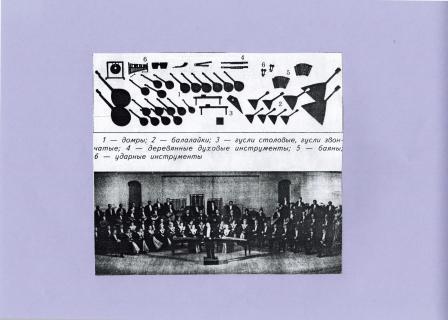 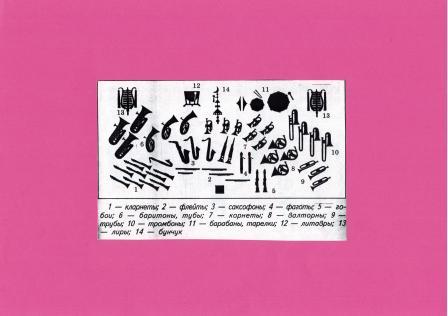 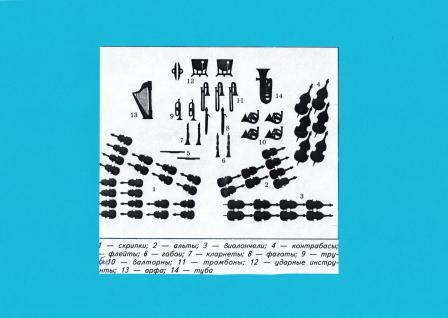 КОМПОЗИТОР Петр Ильич ЧайковскийПрограммные задачи: расширить представление детей о композиторах.Оборудование и материал: портрет русского композитора Петра ^Ильича Чайковского; аудиозапись со звучанием музыкальных инструментов в музыкальных произведениях данного композитора-классика.Предварительная работа: прослушивание музыкальных произведений.План занятия:-Ребята, сегодня вы увидите знаменитых людей, которые сочиняют музыку и услышите их произведения. Скажите, как называются такие люди?-Дирижеры (Ответы детей).-Нет, не верно. Подумайте хорошенько...-Композиторы (Ответы детей).-Да, верно. Композитор пишет для каждого инструмента свою роль, разделяет целое произведение на отдельные партии.Сегодня вы услышите биографию русского композитора, которого зовут Петр Ильич Чайковский. Когда говорят о русской музыке, то одним из первых называют имя Петра Ильича Чайковского. Музыка Чайковского - это музыка о России и для России. «Я ещё не встречал человека, более меня влюблённого в матушку Русь... Я страстно люблю русского человека, русскую речь, русский склад ума, русскую красоту лиц, русские обычаи».В творчестве Чайковского глубоко раскрываются важные жизненные проблемы: любви и ненависти, жизни и смерти, стремления к счастью и столкновение с роковыми силами судьбы. «Я - человек, страстно любящий жизнь и столь же страстно ненавидящий смерть».Петр Ильич Чайковский родился в Воткинске, на Урале, в семье горного инженера. В раннем детстве он начал заниматься игрой на фортепиано. С десяти лет родители определили его в Петербургское училище правоведения (1840-1892), и там он продолжал заниматься музыкой. После окончания училища три года проработав чиновником, он бросает службу и поступает в только что открывшуюся Петербургскую консерваторию. В 1866 году заканчивает её и по приглашению Г.Н. Рубинштейна едет в Москву, чтобы работать профессором в Московской консерватории.В Москве Чайковский общается с писателями, артистами, музыкантами, соединяет педагогическую деятельность с творческой. Появляются первые оперы: «Ундина», «Кузнец Вакула», первая симфония «Зимние грёзы», увертюра «Ромео и Джульетта». Первый фортепианный концерт, романсы. В 1876 году в журнале «Нувеллист» были опубликованы двенадцать пьес под названьем «Времена года» - вдохновенные и поэтичные картины русской природы, где в звуках передаются вызываемые ими настроения, чувства.Весной 1878 года П.И.Чайковский приехал на Украину в Каменку.Здесь жила с семьей его родная сестра А.И.Давыдова. Петру Ильичу нравилось это местечко с живописной природой, гротом и видом на старую мельницу. У Чайковского не было своей семьи, и он был очень привязан к племянникам и племянницам. Любил играть с детьми, музицировал с нимиКОМПОЗИТОР Жорж БизеПрограммные задачи: расширить представление детей о композиторах.Оборудование и материал: портрет зарубежного композитора Жоржа Бизе; аудиозапись со звучанием музыкальных инструментов в музыкальных произведениях данного композитора-классика.Предварительная работа: прослушивание оперы «Кармен».План занятия:-Ребята, сегодня вы увидите знаменитых людей, которые сочиняют музыку и услышите их произведения. Скажите, как называются такие люди?-Дирижеры (Ответы детей).-Нет, не верно. Подумайте хорошенько...-Композиторы (Ответы детей).-Да, верно. Композитор пишет для каждого инструмента свою роль, разделяет целое произведение на отдельные партии.Сегодня вы услышите биографию зарубежного композитора, которого зовут Жорж Бизе. Жорж Бизе родился в Париже во Франции в 1838 году. Его отец был учителем пения, немного сочинял романсы и фортепианные пьесы. Но первой учительницей музыки Жоржа была мать. С 10 лет Бизе учится в Парижской консерватории и его успехи блестящего пианиста сразу были отмечены. Одновременно молодой композитор много сочиняет. После окончания консерватории (1857) он получает Римскую премию, по которой ему в течение трёх лет выплачивали государственную стипендию и обеспечивали трёхлетнее пребывание за границей для совершенствования мастерства. Бизе едет в Италию. Это были счастливые годы, полные ярких впечатлений и активного творчества.С возвращением в Париж начинаются бесконечные трудности. «В настоящее время, чтоб быть музыкантом, нужно обладать или полной обеспеченностью, или подлинным дипломатическим талантом»,- писал Бизе. По заказу «Лирического театра» 24-летний композитор пишет оперу «Искатели жемчуга» (1862). Её постановка прошла с некоторым успехом. В 1867 году написана опера «Пертская красавица» по роману В.Скотта. Успех оперы был недолгим. В последующие годы создаются лучшие произведения композитора: музыка к драме А.Доде «Арлезианка», увертюра «Родина», героическая опера «Дон Родриго», лирическая опера «Джамиля». Бизе интересует жизнь народа не только в её красочности, колоритности, но и раскрытии драматических, психологических сторон жизни.Истинным шедевром стала опера «Кармен» - последнее творение композитора. Эта опера стала первой французской реалистической оперой.Её музыка правдива и жизненна. Она раскрывает тревожную и отчаяннобеспечную жизнь цыган, контрабандистов, доверчивый и нежно-страстный образ крестьянского парня Хозе, непримиримо-свободолюбивый характер Кармен. Музыку пронизывает радостный восторг и влюбленность в жизнь. Она покоряет жизнерадостностью, мелодической щедростью, свежестью гармоний, звонким, ослепительно ярким оркестром. В основе оперы лежит одноимённая новелла П.Мериме. Послушайте оперу «Кармен»...на фортепиано в четыре руки, сочинил для них детские пьесы и даже одноактный балет «Лебединое озеро», которое и поставили на домашней сцене. В Каменке композитор написал «Детский альбом» и посвятил его ^своему любимому племяннику Володе Давыдову, которому в то время было 7 лет.В цикле двадцать четыре пьесы, различных по характеру, композитор создаёт целый мир детских образов. Подлинно народные мелодии использовал композитор в «Русской песне», «Старинной французской песенке»; «Итальянскую песенку» он записал от уличного певца, когда был в Италии.Освободившись от своих педагогических обязанностей, приступает к созданию оперы «Евгений Онегин» - это лирическая поэма о любви, счастье, взлётах и падениях человеческих судеб, страстей.Вот такая интереснейшая судьба знаменитого композитора. А теперь послушаем фрагмент из оперы «Лебединое озеро».НОТНАЯ ГРАМОТА Программные задачи: дать представление о нотной грамоте. Оборудование и материал: металлофон, нотный стан, скрипичный ключ,ноты.Предварительная работа: нотный стан, скрипичный ключ, ноты, изготовленные детьми.План занятия:-Ребята, сегодня вы познакомитесь с королевством волшебной страны. Там живут Король (басовый ключ или ключ «Фа») и Королева (скрипичный ключ или ключ «Соль»). Жителями этой волшебной страны являются ноты ДО-РЕ-МИ-ФА- СОЛЬ-ЛЯ-СИ. Король живет с левой стороны от серединки фортепиано, а Королева - с правой стороны. Жители живут везде. На металлофоне мы сыграем с вами все нотки, а также те песенки, которые вы знаете. Дети вспоминают отрывки из песен или знакомые четверостишья: До-ре-ми-фа-соль-ля-си!Села кошка на такси,А котята прицепились,Вместе с нею прокатились.Музыкально-дидактическая играМузыкально-дидактическая игра прививает детям любовь к музыке, заинтересовывает основами музыкальной грамоты.Пособие «Музыкальные грибочки» является многофункциональным. Его можно использовать в разных видах музыкальной деятельности, оно помогает развивать у детей чувство ритма, слуха, музыкального творчества, различение высоты и длительности звуков.Для изготовления музыкальных грибочков понадобятся пластиковые бутылочки разных размеров, самоклеящаяся цветная бумага, цветной скотч, клей, наполнители (крупа), коктейльные трубочки.Музыкальные игры с грибочками «Грибная лесенка»Игра для развития звуковысотного слухаЦель: различать высоту звуков и направление движения мелодии вверх, вниз. Учить название нот первой октавы и их месторасположение на нотном стане.Грибочки располагаются в виде лесенки от маленького до большого. Цветные шляпки дублируют по цвету пластинки на металлофоне. Бабочка на палочке помогает определить движение мелодии.Попевка «Грибная лесенка»В лес сегодня мы пошли,Там грибочки мы нашли.До-ре-ми-фа-соль-ля-си,Нотки знать мы все должны.После ознакомления с попевкой «Грибная лесенка» музыкальный руководитель играет на фортепиано мелодию и предлагает детям узнать, куда летит бабочка, по грибочкам вверх или вниз?Я бабочка весёлая,Умею я летать.С грибочка на грибочек Мне весело порхать.«Грибная семейка»Игра для развития тембрового слухаЦель: развивать у детей умение различать грибочки по звучанию.Грибочки имеют разные наполнители (манка, пшено, гречка, горох, фасоль и т.д.). В конце игры можно организовать шумовой оркестр. На полу расставляются грибочки группами (семьями) с одинаковым наполнителем. Выбираются дети, исполняющие роль «главного» в каждой группе.Вот живёт семья грибочков:Мама, дочка и сыночек.Много здесь грибков-ребят,Все по-разному звучат.Каждый с песенкой своей,Вот послушай поскорей.Дети, исполняющие роль главного, отстукивают грибочком свой ритмический рисунок:«Ля-ля-ля - вместе дружная семья».Дети прослушивают звучание каждого главного грибочка. Затем педагог предлагает детям взять грибочки в руки: это «дочки и сыночки».Дети любят все играть,Их пустили погулять.Под музыку дети с грибочками разбегаются кто-куда, а с окончанием музыки дети останавливаются.Главные:Разбежались все грибочки - Где сыночки, а где дочки?Вы, ребята, помогите,Возле ушка позвените,Мамам деток их верните.Дети по одному звенят грибочком, прослушивая звучание, подходят к главному в группе. В конце игры все «семьи» собираются вместе.«Ритмичные грибочки» Музыкально-дидактическая игра для развития чувства ритма и на закрепление знаний о длительности звукаЦель: развивать у детей чувство ритма и учить различать короткие и длинные звуки.Маленькие грибочки, издают короткие звуки, большие - длинные звуки.Растут у нас в лесочке Музыкальные грибочки.Гриб большой сейчас сорвём - Долгий звук все пропоём.А как маленький сорвём - Звук короткий пропоём.Можем с ними поиграть,Ритм грибочком простучать.Раз-два, раз-два-три - ритм грибочком простучи. Раз-два-три, раз-два-три - новый ритм ты простучи. Раз-два, раз-два - у нас ритмичная игра.Дети повторяют ритмический рисунок за педагогом и выстраивают его с помощью грибочков. Дети могут придумать свой ритмический рисунок.ИТОГОВЫЙ ОТЧЕТ.ОПИСАНИЕ ПОЛУЧЕННЫХ РЕЗУЛЬТАТОВ ПО ПРОЕКТУ.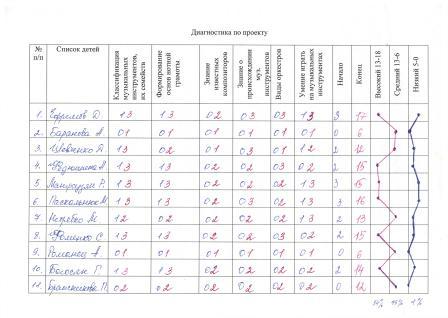 ПРАКТИЧЕСКИЙ МАТЕРИАЛ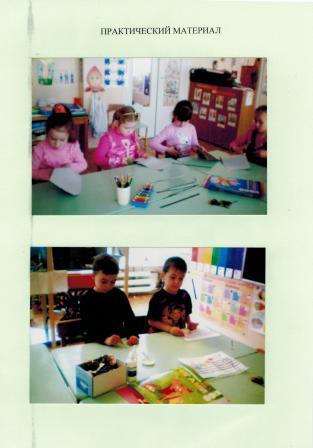 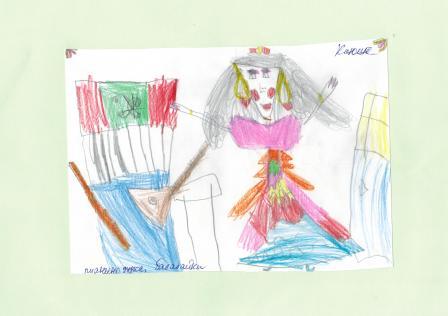 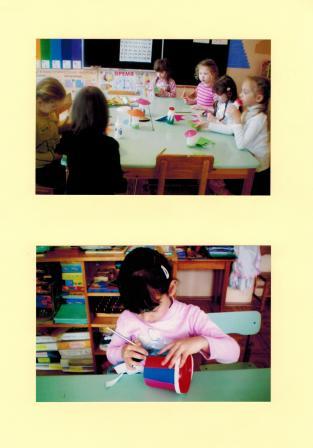 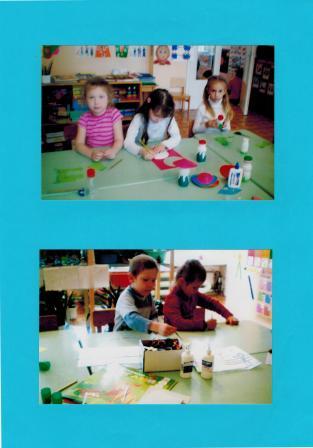 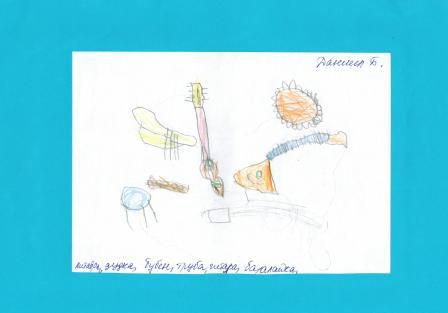 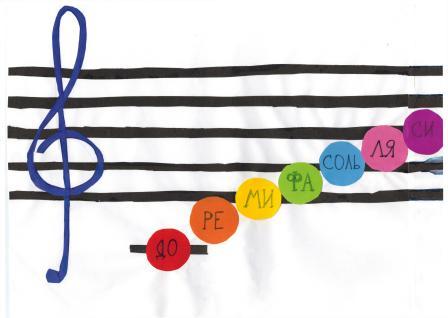 Используемая литература:Бакланова Т.И. Музыка: 2 класс: учебник для четырехклассной начальной школы.МГ: ACT: Астрель, 2006. - 127 с.Кошмина И., Ильинский В. Путешествие в мир: Музыка. - М.: OJIMA - ПРЕСС Гранд, 2003. - 256 с.Музыкальный руководитель №5, 2008.№п/пСодержаниеСрокиВыход1.Вхождение в проект. Изучение литературы по проектированию.Март 2009Списоклитературы2.Подбор литературы.Март 2009Списоклитературы3.Составление перспективного плана проекта.Март 2009План4.Составление конспектов.Март 2009Конспекты5.Изготовление альбомов, пособий, фотовыставки.Апрель 2009Дидактическийматериал6.Реализация проекта на занятиях в нерегламентируемой деятельности.Апрель 2009 - Май 2009План работы7.Диагностика.Конец Мая 2009 - Начало Июня 2009Материал8.Написание отчета, оформление материалов по проекту.Апрель 2009Материалы по проектуЭтапыСодержание работыЗадачиСрокреализацииВремя в течение дняМесто и способ проведения1-ыйустановочныйВхождение в проблему.2.Исследование    музыкальных инструментов разных видов.Формирование задачи.Вживание в проблемную ситуацию.Преобразовать родителей из пассивных потребителей образовательных услуг в активных участников образовательного процесса.Побуждать детей к совместной поисковой деятельности.1 неделя2ая половина дняГруппа, беседа,проблемнаяситуация.2-ойорганизационныйЗнакомство с разными видами музыкальных инструментов.Прослушивание звучания каждого изученного музыкального инструмента.Побуждать детей к процессу познания.Формировать эмоциональную заинтересованность к музыкальным инструментам.1 неделя1,2ая половина дня1. Группа, беседа, занятия, поисковая ситуация.З-ийпрактический1. Изучение объекта родителями, воспитателями с1. Формировать знания и представления о2 месяца1,2ая половина дняГруппа, занятия, экскурсии с родителями в залдетьми.2.Музыкальнодидактические игры.3.Альбом «Мой любимый музыкальный инструмент».Организация оформления материала.семействах музыкальных инструментов, их звучании.Закрепить интерес к музыкальной деятельности.3. Развивать творческую самореализацию.Активизировать речь детей.органной музыки,разучиваниестихов и песен,организацияфотосъёмки иоформлениефотовыставки,изготовлениеинструментов,дидактическихигр, оформлениебуклетов.4-ый1. Презентация1. Научить детей1 неделя2-ая половинаГруппа,итоговыйвыставкипроводитьдняпредставлениемузыкальныхпрезентацию.продуктаинструментов,родителям,тематическихвоспитателямальбомов.других групп.Конечные результаты проектаКоличественные показателиКачественные показатели1. Уголок«Музыкальныеинструменты»демонстрационный материалдидактический материал- музыкальные инструменты из бросового материала (музыкальные грибочки)2. Диагностика  Проводилась на начало и конец проекта. Участвовало 11 детей.1 .Развитие речи:-развитие речи; -обогащение лексикона детей словами, обозначающими названия музыкальныхинструментов, их семейств, видов оркестров. 2.Музыкальная деятельность:развивать интерес к игре на музыкальных инструментах;развивать чувство ритма;развивать творческий потенциал.Три критерия диагностики: Высокий - 18-13 Средний - 12-6 Низкий — 5-0 Начало проекта:Высокий - 0-0%Средний - 0-0%Низкий -11-100%Конец проекта:Высокий — 6-55%Средний - 5-45%Низкий - 0-0%3. Конспекты занятийНаписано 8 конспектов. Занятия проводились два месяца (апрель, май).В работе использовались:художественная литература,чтение загадок,беседа,прослушивание аудиозаписи со звучанием музыкальных инструментов.игра «Оркестр шумовых инструментов»4. Созданиеальбома«Музыкальныеинструменты»совместно сродителямиАппликация «Нотная грамота»;Описание одного, музыкального инструмента;Изображение любимых музыкальных инструментов.Выставка детских рисунков «Любимые музыкальные инструменты»; Использование приема самостоятельного музицирования, сочинения мелодии.